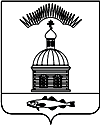 АДМИНИСТРАЦИЯ МУНИЦИПАЛЬНОГО ОБРАЗОВАНИЯ ГОРОДСКОЕ ПОСЕЛЕНИЕ ПЕЧЕНГАПЕЧЕНГСКОГО РАЙОНАМУРМАНСКОЙ ОБЛАСТИПОСТАНОВЛЕНИЕ (ПРОЕКТ)от «__» __________ 2019 года                             			  		№ ___п. ПеченгаВ соответствии с Федеральными законами от 06.10.2003 N 131-ФЗ "Об общих принципах организации местного самоуправления в Российской Федерации", от 10.01.2002 N 7-ФЗ "Об охране окружающей среды", от 24.06.1998 № 89-ФЗ «Об отходах производства и потребления», от 30.03.1999 N 52-ФЗ "О санитарно-эпидемиологическом благополучии населения", руководствуясь Правилами обращения с отходами производства и потребления в части осветительных устройств, электрических ламп, ненадлежащие сбор, накопление, использование, обезвреживание, транспортирование и размещение которых может повлечь причинение вреда жизни, здоровью граждан, вреда животным, растениям и окружающей среде, утвержденными постановлением Правительства от 03.09.2010 N 681, в целях снижения неблагоприятного воздействия ртутьсодержащих отходов на здоровье населения и среду обитания путем организации системы обращения с ртутьсодержащими отходами на территории городского поселения Печенга Печенгского района, администрация муниципального образования городское поселение ПеченгаПОСТАНОВЛЯЕТ: 1. Утвердить Порядок осуществления сбора отработанных ртутьсодержащих ламп на территории городского поселения Печенга Печенгского района Мурманской области (далее – городское поселение Печенга) согласно приложению.2. Определить на территории городского поселения Печенга местом первичного сбора и размещения отработанных ртутьсодержащих ламп у потребителей ртутьсодержащих ламп (кроме потребителей ртутьсодержащих ламп, являющихся собственниками, нанимателями, пользователями помещений в многоквартирных домах и имеющих заключенный собственниками указанных помещений договор управления многоквартирными домами или договор оказания услуг и (или) выполнения работ по содержанию и ремонту общего имущества в таких домах) помещения, расположенные по адресам: - п.г.т. Лиинахамари, ул. Шабалина, дом 2, кв. 48;- п.г.т. Печенга, ул. Печенгское шоссе, 0 (помещение ЖКС № 3/3 ФГБУ «ЦЖКУ МО РФ» по согласованию).3. Руководителям организаций, осуществляющих управление многоквартирными домами на основании заключенного с собственниками помещений многоквартирных домов договора управления или договора оказания услуг и (или) выполнения работ по содержанию и ремонту общего имущества в таком доме, в месячный срок с даты опубликования настоящего постановления организовать сбор ртутьсодержащих ламп от потребителей ртутьсодержащих ламп, являющихся собственниками, нанимателями, пользователями помещений в многоквартирных домах.4. Признать утратившим силу Постановление администрации муниципального образования городское поселение Печенга Печенгского района Мурманской области № 70 от 20.07.2011«Об утверждении Положения о порядке обращения с ртутьсодержащими отходами на территории муниципального образования городское поселение Печенга Печенгского района Мурманской области».5. Настоящее постановление опубликовать (обнародовать) в соответствии с Положением о порядке опубликования (обнародования) и вступления в силу муниципальных правовых актов органов местного самоуправления муниципального образования городское поселение Печенга.          	6. Настоящее Постановление вступает в силу со дня его опубликования.7. Контроль за исполнением настоящего постановления возложить на начальника отдела имущественных отношений администрации городского поселения Печенга.Приложение к постановлению администрациимуниципального образованиягородское поселение Печенгаот «__» _________ 2019 г. N __ПОРЯДОКОСУЩЕСТВЛЕНИЯ СБОРА ОТРАБОТАННЫХ РТУТЬСОДЕРЖАЩИХ ЛАМП НА ТЕРРИТОРИИ ГОРОДСКОГО ПОСЕЛЕНИЯ ПЕЧЕНГА 1. Порядок сбора отработанных ртутьсодержащих ламп на территории городского поселения Печенга (далее - Порядок) разработан в целях снижения неблагоприятного воздействия на здоровье населения и среду обитания путем организации системы учета, хранения, сбора, транспортировки, обезвреживания и контроля ртутьсодержащих отходов.2. Настоящий Порядок разработан для индивидуальных предпринимателей и юридических лиц (независимо от организационно-правовой формы), в том числе осуществляющих управление многоквартирными домами на основании заключенного договора или заключивших с собственниками помещений многоквартирного дома договоры на оказание услуг по содержанию и ремонту общего имущества в таком доме (далее - юридические лица и индивидуальные предприниматели), а также физических лиц.3. Обращение с ртутьсодержащими отходами должно производиться в соответствии с постановлением Правительства Российской Федерации от 03.09.2010 N 681 "Об утверждении Правил обращения с отходами производства и потребления в части осветительных устройств, электрических ламп, ненадлежащие сбор, накопление, использование, обезвреживание, транспортирование и размещение которых может повлечь причинение вреда жизни, здоровью граждан вреда животным, растениям и окружающей среде", требованиями Государственного стандарта 12.3.031-83 "Работы с ртутью. Требования безопасности", Санитарными правилами при работе с ртутью, ее соединениями и приборами с ртутным заполнением, утвержденными Главным государственным санитарным врачом СССР от 04.04.1988 N 4607-88.4. Администрация городского поселения Печенга осуществляет информирование потребителей (юридических лиц и индивидуальных предпринимателей) о настоящем Порядке в средствах массовой информации (информационный бюллетень «Наша Печенга») и на официальном сайте администрации городского поселения Печенга в сети Интернет (www.pechenga51.ru)5. Юридическим лицам (независимо от их организационно-правовых форм) и индивидуальным предпринимателям, осуществляющим обращение с ртутьсодержащими отходами, рекомендовать:- обустроить места первичного сбора и размещения ртутьсодержащих отходов;- заключить договоры на транспортирование и обезвреживание ртутьсодержащих отходов со специализированной организацией, имеющей лицензию на деятельность по обезвреживанию и размещению отходов I - IV классов опасности;- разработать инструкции по организации сбора и передаче на обезвреживание отработанных ртутьсодержащих ламп и назначить ответственных лиц за обращение с ртутьсодержащими отходами;- вести журнал учета образования и движения ртутьсодержащих отходов на территории городского поселения Печенга.6. Рекомендовать организациям, осуществляющим управление многоквартирными домами на основании заключенного договора управления или заключивших с собственниками помещений многоквартирного дома договоры на оказание услуг по содержанию и ремонту общего имущества в таком доме, с целью приема ртутьсодержащих отходов от населения на территории городского поселения Печенга:- обустроить места первичного сбора и размещения ртутьсодержащих отходов;- заключить договоры на транспортирование и обезвреживание ртутьсодержащих отходов со специализированной организацией, имеющей лицензию на деятельность по обезвреживанию и размещению отходов I - IV классов опасности;- разработать инструкции по организации сбора и передаче на обезвреживание отработанных ртутьсодержащих ламп и назначить ответственных лиц за обращение с ртутьсодержащими отходами;- довести до сведения собственников, нанимателей, пользователей помещений в многоквартирных домах порядок сдачи ртутьсодержащих отходов;- вести журнал учета образования и движения ртутьсодержащих отходов на территории городского поселения Печенга.7. Физическим лицам, собственникам жилых домов сдавать ртутьсодержащие отходы в специально оборудованные места первичного сбора и размещения ртутьсодержащих отходов.Об утверждении порядка осуществления сбора отработанных ртутьсодержащих ламп на территории городского поселения Печенга Печенгского района